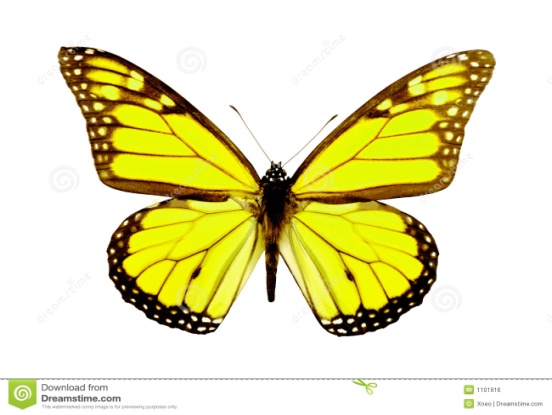 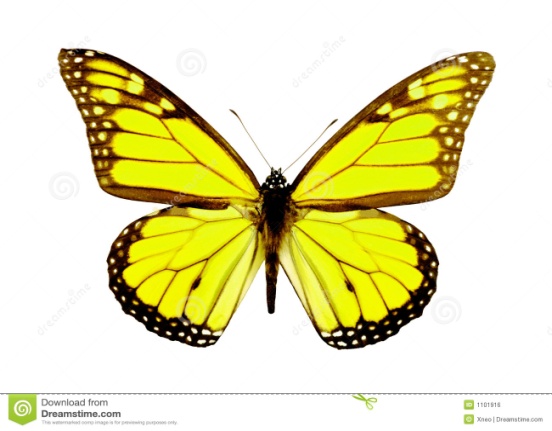 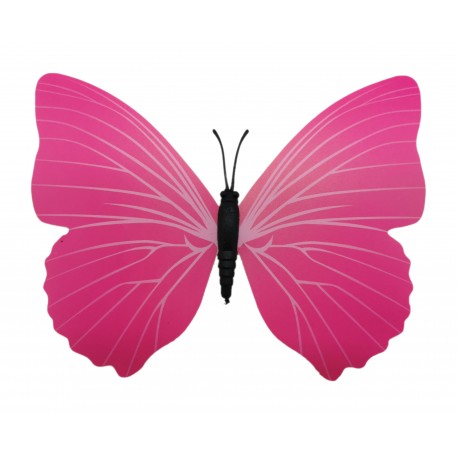 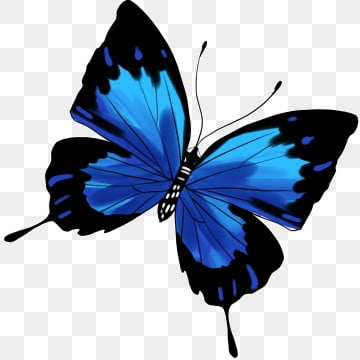 `